Year 3 & 4 Curriculum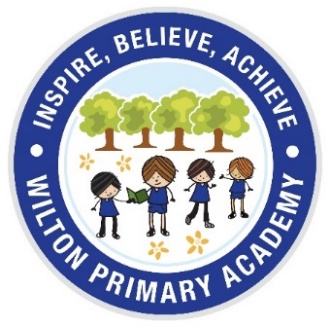 Autumn TermIn Year 3 and 4 this year, we are following the themes of the Year 4 curriculum which will be delivered at a stage appropriate level. The skills and knowledge set out below will be covered in separate subjects as well as cross-curricular lessons. Our cross curricular theme is ‘The Roman Empire’.If you would like any further information regarding our curriculum, please see a member of academy staff, or visit the website. Mrs GainfordYear 4AutumnMathsReadingEnglishScienceLiving things and their habitatElectricityHistoryRoman Empire and its impact on BritainGeographyEuropean geography:  Italy (cities, physical features and broad climate zones)PERugbyGolfArtTechniques: mosaicDTCooking and nutrition – Roman banquetMusicWeekly singing assembly  / Music of the WeekSpecialist music provisionPSHE & British ValuesMy emotionsAnti-BullyingREDifferent Christian denominationsComputingProgramming developmentHardware processing